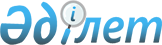 Об утверждении размера социальной помощи на приобретение топлива специалистам государственных организаций здравоохранения, социального обеспечения, образования, культуры и спорта, проживающим и работающим в сельских населенных пунктах
					
			Утративший силу
			
			
		
					Решение 2 сессии Бухар Жырауского районного маслихата Карагандинской области от 22 октября 2007 года N 5. Зарегистрировано Управлением юстиции Бухар Жырауского района Карагандинской области 13 ноября 2007 года N 8-11-48. Утратило силу решением Бухар-Жырауского районного маслихата Карагандинской области от 31 октября 2014 года № 5      Сноска. Утратило силу решением Бухар-Жырауского районного маслихата Карагандинской области от 31.10.2014 № 5 (вводится в действие со дня его первого официального опубликования).

      В соответствии с пунктом 5 статьи 18 Закона Республики Казахстан от 8 июля 2005 года "О государственном регулировании развития агропромышленного комплекса и сельских территорий", районный маслихат РЕШИЛ:



      1. Утвердить размер социальной помощи на приобретение топлива специалистам государственных организаций социального обеспечения, образования, культуры, спорта и ветеринарии проживающим и работающим в сельских населенных пунктах 2 месячных расчетных показателя в год.

      Сноска. Пункт 1 - в редакции решения Бухар Жырауского районного маслихата Карагандинской области от 10.09.2014 N 6 (вводится в действие со дня его первого официального опубликования).



      2. Настоящее решение вводится в действие по истечении десяти календарных дней после дня его первого официального опубликования.      Исполняющий обязанности

      председателя сессии,

      Секретарь Маслихата                        А. Джунуспеков
					© 2012. РГП на ПХВ «Институт законодательства и правовой информации Республики Казахстан» Министерства юстиции Республики Казахстан
				